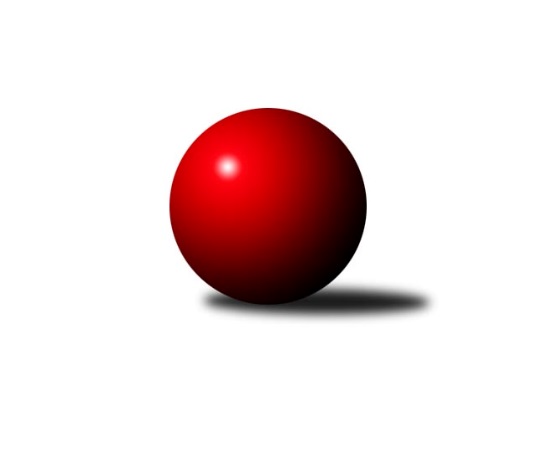 Č.8Ročník 2014/2015	4.5.2024 3. KLM C 2014/2015Statistika 8. kolaTabulka družstev:		družstvo	záp	výh	rem	proh	skore	sety	průměr	body	plné	dorážka	chyby	1.	TJ Lokomotiva Česká Třebová	8	8	0	0	49.5 : 14.5 	(120.0 : 72.0)	3400	16	2251	1149	17.9	2.	HKK Olomouc ˝B˝	8	6	0	2	41.5 : 22.5 	(106.0 : 86.0)	3278	12	2189	1090	30.3	3.	TJ Tatran Litovel ˝A˝	8	5	1	2	36.0 : 28.0 	(102.5 : 89.5)	3173	11	2134	1039	31.5	4.	TJ Sokol Chvalíkovice ˝A˝	8	5	0	3	36.0 : 28.0 	(97.5 : 94.5)	3195	10	2157	1039	35.8	5.	TJ Sokol Bohumín ˝A˝	8	4	0	4	33.0 : 31.0 	(90.5 : 101.5)	3100	8	2115	986	34.1	6.	KK Šumperk˝A˝	8	4	0	4	31.0 : 33.0 	(93.0 : 99.0)	3156	8	2129	1028	27.9	7.	KK Zábřeh ˝B˝	8	3	1	4	30.5 : 33.5 	(101.0 : 91.0)	3195	7	2152	1043	27.5	8.	TJ Sokol Rybník	8	3	1	4	28.0 : 36.0 	(86.0 : 106.0)	3084	7	2115	968	35.3	9.	SKK Ostrava ˝A˝	8	3	0	5	31.0 : 33.0 	(96.5 : 95.5)	3156	6	2127	1029	30.6	10.	TJ Unie Hlubina ˝A˝	8	3	0	5	30.0 : 34.0 	(92.0 : 100.0)	3185	6	2145	1040	32	11.	TJ Jiskra Rýmařov ˝A˝	8	1	1	6	23.5 : 40.5 	(93.0 : 99.0)	3118	3	2124	994	36.5	12.	TJ Sokol Michálkovice ˝A˝	8	1	0	7	14.0 : 50.0 	(74.0 : 118.0)	3049	2	2083	966	42.6Tabulka doma:		družstvo	záp	výh	rem	proh	skore	sety	průměr	body	maximum	minimum	1.	TJ Lokomotiva Česká Třebová	4	4	0	0	23.0 : 9.0 	(57.5 : 38.5)	3566	8	3589	3545	2.	TJ Sokol Bohumín ˝A˝	4	3	0	1	22.0 : 10.0 	(53.5 : 42.5)	3089	6	3197	3042	3.	HKK Olomouc ˝B˝	5	3	0	2	23.5 : 16.5 	(68.5 : 51.5)	3369	6	3404	3265	4.	KK Zábřeh ˝B˝	5	2	1	2	19.5 : 20.5 	(64.0 : 56.0)	3089	5	3276	2652	5.	TJ Sokol Chvalíkovice ˝A˝	3	2	0	1	14.0 : 10.0 	(37.0 : 35.0)	3195	4	3292	3117	6.	TJ Tatran Litovel ˝A˝	3	2	0	1	12.0 : 12.0 	(35.5 : 36.5)	3127	4	3138	3109	7.	KK Šumperk˝A˝	4	2	0	2	15.0 : 17.0 	(49.5 : 46.5)	3114	4	3175	3081	8.	TJ Sokol Rybník	5	2	0	3	17.0 : 23.0 	(54.0 : 66.0)	3409	4	3491	3328	9.	TJ Unie Hlubina ˝A˝	2	1	0	1	7.0 : 9.0 	(24.5 : 23.5)	3107	2	3112	3102	10.	SKK Ostrava ˝A˝	4	1	0	3	15.0 : 17.0 	(52.0 : 44.0)	3011	2	3034	2964	11.	TJ Sokol Michálkovice ˝A˝	4	1	0	3	10.0 : 22.0 	(38.5 : 57.5)	2981	2	3078	2874	12.	TJ Jiskra Rýmařov ˝A˝	5	0	1	4	13.0 : 27.0 	(58.0 : 62.0)	3047	1	3135	2984Tabulka venku:		družstvo	záp	výh	rem	proh	skore	sety	průměr	body	maximum	minimum	1.	TJ Lokomotiva Česká Třebová	4	4	0	0	26.5 : 5.5 	(62.5 : 33.5)	3385	8	3564	3157	2.	TJ Tatran Litovel ˝A˝	5	3	1	1	24.0 : 16.0 	(67.0 : 53.0)	3183	7	3417	2985	3.	HKK Olomouc ˝B˝	3	3	0	0	18.0 : 6.0 	(37.5 : 34.5)	3248	6	3499	3045	4.	TJ Sokol Chvalíkovice ˝A˝	5	3	0	2	22.0 : 18.0 	(60.5 : 59.5)	3195	6	3427	3054	5.	SKK Ostrava ˝A˝	4	2	0	2	16.0 : 16.0 	(44.5 : 51.5)	3192	4	3341	3129	6.	KK Šumperk˝A˝	4	2	0	2	16.0 : 16.0 	(43.5 : 52.5)	3167	4	3363	3059	7.	TJ Unie Hlubina ˝A˝	6	2	0	4	23.0 : 25.0 	(67.5 : 76.5)	3183	4	3429	3026	8.	TJ Sokol Rybník	3	1	1	1	11.0 : 13.0 	(32.0 : 40.0)	2975	3	3058	2904	9.	KK Zábřeh ˝B˝	3	1	0	2	11.0 : 13.0 	(37.0 : 35.0)	3230	2	3477	3054	10.	TJ Jiskra Rýmařov ˝A˝	3	1	0	2	10.5 : 13.5 	(35.0 : 37.0)	3154	2	3342	2905	11.	TJ Sokol Bohumín ˝A˝	4	1	0	3	11.0 : 21.0 	(37.0 : 59.0)	3093	2	3218	3030	12.	TJ Sokol Michálkovice ˝A˝	4	0	0	4	4.0 : 28.0 	(35.5 : 60.5)	3066	0	3231	2840Tabulka podzimní části:		družstvo	záp	výh	rem	proh	skore	sety	průměr	body	doma	venku	1.	TJ Lokomotiva Česká Třebová	8	8	0	0	49.5 : 14.5 	(120.0 : 72.0)	3400	16 	4 	0 	0 	4 	0 	0	2.	HKK Olomouc ˝B˝	8	6	0	2	41.5 : 22.5 	(106.0 : 86.0)	3278	12 	3 	0 	2 	3 	0 	0	3.	TJ Tatran Litovel ˝A˝	8	5	1	2	36.0 : 28.0 	(102.5 : 89.5)	3173	11 	2 	0 	1 	3 	1 	1	4.	TJ Sokol Chvalíkovice ˝A˝	8	5	0	3	36.0 : 28.0 	(97.5 : 94.5)	3195	10 	2 	0 	1 	3 	0 	2	5.	TJ Sokol Bohumín ˝A˝	8	4	0	4	33.0 : 31.0 	(90.5 : 101.5)	3100	8 	3 	0 	1 	1 	0 	3	6.	KK Šumperk˝A˝	8	4	0	4	31.0 : 33.0 	(93.0 : 99.0)	3156	8 	2 	0 	2 	2 	0 	2	7.	KK Zábřeh ˝B˝	8	3	1	4	30.5 : 33.5 	(101.0 : 91.0)	3195	7 	2 	1 	2 	1 	0 	2	8.	TJ Sokol Rybník	8	3	1	4	28.0 : 36.0 	(86.0 : 106.0)	3084	7 	2 	0 	3 	1 	1 	1	9.	SKK Ostrava ˝A˝	8	3	0	5	31.0 : 33.0 	(96.5 : 95.5)	3156	6 	1 	0 	3 	2 	0 	2	10.	TJ Unie Hlubina ˝A˝	8	3	0	5	30.0 : 34.0 	(92.0 : 100.0)	3185	6 	1 	0 	1 	2 	0 	4	11.	TJ Jiskra Rýmařov ˝A˝	8	1	1	6	23.5 : 40.5 	(93.0 : 99.0)	3118	3 	0 	1 	4 	1 	0 	2	12.	TJ Sokol Michálkovice ˝A˝	8	1	0	7	14.0 : 50.0 	(74.0 : 118.0)	3049	2 	1 	0 	3 	0 	0 	4Tabulka jarní části:		družstvo	záp	výh	rem	proh	skore	sety	průměr	body	doma	venku	1.	TJ Jiskra Rýmařov ˝A˝	0	0	0	0	0.0 : 0.0 	(0.0 : 0.0)	0	0 	0 	0 	0 	0 	0 	0 	2.	KK Zábřeh ˝B˝	0	0	0	0	0.0 : 0.0 	(0.0 : 0.0)	0	0 	0 	0 	0 	0 	0 	0 	3.	KK Šumperk˝A˝	0	0	0	0	0.0 : 0.0 	(0.0 : 0.0)	0	0 	0 	0 	0 	0 	0 	0 	4.	TJ Lokomotiva Česká Třebová	0	0	0	0	0.0 : 0.0 	(0.0 : 0.0)	0	0 	0 	0 	0 	0 	0 	0 	5.	TJ Sokol Rybník	0	0	0	0	0.0 : 0.0 	(0.0 : 0.0)	0	0 	0 	0 	0 	0 	0 	0 	6.	TJ Sokol Michálkovice ˝A˝	0	0	0	0	0.0 : 0.0 	(0.0 : 0.0)	0	0 	0 	0 	0 	0 	0 	0 	7.	HKK Olomouc ˝B˝	0	0	0	0	0.0 : 0.0 	(0.0 : 0.0)	0	0 	0 	0 	0 	0 	0 	0 	8.	TJ Sokol Chvalíkovice ˝A˝	0	0	0	0	0.0 : 0.0 	(0.0 : 0.0)	0	0 	0 	0 	0 	0 	0 	0 	9.	SKK Ostrava ˝A˝	0	0	0	0	0.0 : 0.0 	(0.0 : 0.0)	0	0 	0 	0 	0 	0 	0 	0 	10.	TJ Sokol Bohumín ˝A˝	0	0	0	0	0.0 : 0.0 	(0.0 : 0.0)	0	0 	0 	0 	0 	0 	0 	0 	11.	TJ Unie Hlubina ˝A˝	0	0	0	0	0.0 : 0.0 	(0.0 : 0.0)	0	0 	0 	0 	0 	0 	0 	0 	12.	TJ Tatran Litovel ˝A˝	0	0	0	0	0.0 : 0.0 	(0.0 : 0.0)	0	0 	0 	0 	0 	0 	0 	0 Zisk bodů pro družstvo:		jméno hráče	družstvo	body	zápasy	v %	dílčí body	sety	v %	1.	Martin Podzimek 	TJ Lokomotiva Česká Třebová 	8	/	8	(100%)	24.5	/	32	(77%)	2.	Matouš Krajzinger 	HKK Olomouc ˝B˝ 	8	/	8	(100%)	21.5	/	32	(67%)	3.	Pavel Jiroušek 	TJ Lokomotiva Česká Třebová 	7	/	8	(88%)	26	/	32	(81%)	4.	Jiří Hetych ml.	TJ Lokomotiva Česká Třebová 	7	/	8	(88%)	22.5	/	32	(70%)	5.	Václav Kolář 	TJ Sokol Rybník 	7	/	8	(88%)	22.5	/	32	(70%)	6.	Milan Dědáček 	TJ Jiskra Rýmařov ˝A˝ 	7	/	8	(88%)	18	/	32	(56%)	7.	Aleš Kohutek 	TJ Sokol Bohumín ˝A˝ 	6	/	7	(86%)	19	/	28	(68%)	8.	Aleš Staněk 	TJ Sokol Chvalíkovice ˝A˝ 	6	/	7	(86%)	17	/	28	(61%)	9.	Jiří Čamek 	TJ Tatran Litovel ˝A˝ 	6	/	8	(75%)	23	/	32	(72%)	10.	František Oliva 	TJ Unie Hlubina ˝A˝ 	6	/	8	(75%)	23	/	32	(72%)	11.	Jiří Trnka 	SKK Ostrava ˝A˝ 	6	/	8	(75%)	20.5	/	32	(64%)	12.	Petr Holas 	SKK Ostrava ˝A˝ 	6	/	8	(75%)	18.5	/	32	(58%)	13.	Vladimír Konečný 	TJ Unie Hlubina ˝A˝ 	5.5	/	7	(79%)	18	/	28	(64%)	14.	Jakub Mokoš 	TJ Tatran Litovel ˝A˝ 	5	/	6	(83%)	17.5	/	24	(73%)	15.	Kamil Bartoš 	HKK Olomouc ˝B˝ 	5	/	7	(71%)	18	/	28	(64%)	16.	Petr Kuttler 	TJ Sokol Bohumín ˝A˝ 	5	/	7	(71%)	16.5	/	28	(59%)	17.	Jaromír Rabenseifner 	KK Šumperk˝A˝ 	5	/	7	(71%)	15	/	28	(54%)	18.	Marek Zapletal 	KK Šumperk˝A˝ 	5	/	7	(71%)	15	/	28	(54%)	19.	David Čulík 	TJ Tatran Litovel ˝A˝ 	5	/	7	(71%)	14.5	/	28	(52%)	20.	Jiří Staněk 	TJ Sokol Chvalíkovice ˝A˝ 	5	/	8	(63%)	22.5	/	32	(70%)	21.	Tomáš Rechtoris 	TJ Sokol Michálkovice ˝A˝ 	5	/	8	(63%)	21	/	32	(66%)	22.	Michal Albrecht 	KK Zábřeh ˝B˝ 	5	/	8	(63%)	20	/	32	(63%)	23.	Břetislav Sobota 	HKK Olomouc ˝B˝ 	5	/	8	(63%)	18	/	32	(56%)	24.	Tomáš Műller 	TJ Sokol Rybník 	5	/	8	(63%)	17.5	/	32	(55%)	25.	Vladimír Valenta 	TJ Sokol Chvalíkovice ˝A˝ 	5	/	8	(63%)	15.5	/	32	(48%)	26.	Tomáš Dražil 	KK Zábřeh ˝B˝ 	4.5	/	7	(64%)	17.5	/	28	(63%)	27.	Michal Hejtmánek 	TJ Unie Hlubina ˝A˝ 	4	/	5	(80%)	12	/	20	(60%)	28.	Petr Matějka 	KK Šumperk˝A˝ 	4	/	6	(67%)	15	/	24	(63%)	29.	Petr Brablec 	TJ Unie Hlubina ˝A˝ 	4	/	6	(67%)	14	/	24	(58%)	30.	Jiří Kmoníček 	TJ Lokomotiva Česká Třebová 	4	/	6	(67%)	14	/	24	(58%)	31.	Miroslav Dokoupil 	HKK Olomouc ˝B˝ 	4	/	6	(67%)	13.5	/	24	(56%)	32.	Josef Gajdošík 	TJ Lokomotiva Česká Třebová 	4	/	6	(67%)	13.5	/	24	(56%)	33.	Fridrich Péli 	TJ Sokol Bohumín ˝A˝ 	4	/	6	(67%)	12	/	24	(50%)	34.	Miroslav Kolář ml. 	TJ Sokol Rybník 	4	/	6	(67%)	11.5	/	24	(48%)	35.	Milan Šula 	KK Zábřeh ˝B˝ 	4	/	7	(57%)	16.5	/	28	(59%)	36.	David Hendrych 	TJ Sokol Chvalíkovice ˝A˝ 	4	/	7	(57%)	13.5	/	28	(48%)	37.	Miroslav Smrčka 	KK Šumperk˝A˝ 	4	/	8	(50%)	17.5	/	32	(55%)	38.	Jiří Kmoníček 	TJ Sokol Rybník 	4	/	8	(50%)	13.5	/	32	(42%)	39.	Radek Malíšek 	HKK Olomouc ˝B˝ 	3.5	/	5	(70%)	13.5	/	20	(68%)	40.	Miroslav Pytel 	SKK Ostrava ˝A˝ 	3	/	4	(75%)	8	/	16	(50%)	41.	Kamil Axman 	TJ Tatran Litovel ˝A˝ 	3	/	5	(60%)	10	/	20	(50%)	42.	Ladislav Janáč 	TJ Jiskra Rýmařov ˝A˝ 	3	/	5	(60%)	10	/	20	(50%)	43.	Jiří Fiala 	TJ Tatran Litovel ˝A˝ 	3	/	7	(43%)	15	/	28	(54%)	44.	Lukáš Modlitba 	TJ Sokol Bohumín ˝A˝ 	3	/	7	(43%)	11	/	28	(39%)	45.	Václav Švub 	KK Zábřeh ˝B˝ 	3	/	8	(38%)	15.5	/	32	(48%)	46.	Jaroslav Tezzele 	TJ Jiskra Rýmařov ˝A˝ 	3	/	8	(38%)	15.5	/	32	(48%)	47.	Vladimír Korta 	SKK Ostrava ˝A˝ 	3	/	8	(38%)	15	/	32	(47%)	48.	Štefan Dendis 	TJ Sokol Bohumín ˝A˝ 	3	/	8	(38%)	14.5	/	32	(45%)	49.	Jakub Hendrych 	TJ Sokol Chvalíkovice ˝A˝ 	3	/	8	(38%)	14	/	32	(44%)	50.	Jaroslav Sedlář 	KK Šumperk˝A˝ 	3	/	8	(38%)	13	/	32	(41%)	51.	Petr Chodura 	TJ Unie Hlubina ˝A˝ 	2.5	/	7	(36%)	12	/	28	(43%)	52.	Jan Pavlosek 	SKK Ostrava ˝A˝ 	2	/	2	(100%)	6	/	8	(75%)	53.	Pavel Niesyt 	TJ Sokol Bohumín ˝A˝ 	2	/	4	(50%)	6.5	/	16	(41%)	54.	Jiří Michálek 	KK Zábřeh ˝B˝ 	2	/	5	(40%)	10	/	20	(50%)	55.	Miroslav Talášek 	TJ Tatran Litovel ˝A˝ 	2	/	5	(40%)	9	/	20	(45%)	56.	Pavel Gerlich 	SKK Ostrava ˝A˝ 	2	/	5	(40%)	9	/	20	(45%)	57.	Milan Sekanina 	HKK Olomouc ˝B˝ 	2	/	5	(40%)	8.5	/	20	(43%)	58.	Rudolf Stejskal 	TJ Lokomotiva Česká Třebová 	2	/	5	(40%)	8.5	/	20	(43%)	59.	Vladimír Kostka 	TJ Sokol Chvalíkovice ˝A˝ 	2	/	5	(40%)	8	/	20	(40%)	60.	Adam Běláška 	KK Šumperk˝A˝ 	2	/	5	(40%)	7.5	/	20	(38%)	61.	Jan Körner 	KK Zábřeh ˝B˝ 	2	/	7	(29%)	14	/	28	(50%)	62.	Dominik Böhm 	SKK Ostrava ˝A˝ 	2	/	7	(29%)	11	/	28	(39%)	63.	Josef Linhart 	TJ Sokol Michálkovice ˝A˝ 	2	/	8	(25%)	14	/	32	(44%)	64.	Roman Honl 	TJ Sokol Bohumín ˝A˝ 	2	/	8	(25%)	9	/	32	(28%)	65.	Josef Pilatík 	TJ Jiskra Rýmařov ˝A˝ 	1.5	/	6	(25%)	9.5	/	24	(40%)	66.	Petr Holanec 	TJ Lokomotiva Česká Třebová 	1.5	/	6	(25%)	9	/	24	(38%)	67.	Michal Zych 	TJ Sokol Michálkovice ˝A˝ 	1.5	/	7	(21%)	10.5	/	28	(38%)	68.	Petr Řepecký 	TJ Sokol Michálkovice ˝A˝ 	1.5	/	7	(21%)	7.5	/	28	(27%)	69.	Marek Hampl 	TJ Jiskra Rýmařov ˝A˝ 	1	/	1	(100%)	3	/	4	(75%)	70.	Dušan Říha 	HKK Olomouc ˝B˝ 	1	/	1	(100%)	2	/	4	(50%)	71.	Petr Chlachula 	TJ Jiskra Rýmařov ˝A˝ 	1	/	2	(50%)	5	/	8	(63%)	72.	Václav Čamek 	KK Zábřeh ˝B˝ 	1	/	2	(50%)	3.5	/	8	(44%)	73.	Josef Mikeska 	TJ Jiskra Rýmařov ˝A˝ 	1	/	3	(33%)	7	/	12	(58%)	74.	Leopold Jašek 	HKK Olomouc ˝B˝ 	1	/	3	(33%)	6	/	12	(50%)	75.	Petr Axman 	TJ Tatran Litovel ˝A˝ 	1	/	4	(25%)	6.5	/	16	(41%)	76.	Miroslav Dušek 	TJ Sokol Rybník 	1	/	4	(25%)	4	/	16	(25%)	77.	Radek Hendrych 	TJ Sokol Chvalíkovice ˝A˝ 	1	/	5	(20%)	7	/	20	(35%)	78.	Michal Zatyko 	TJ Unie Hlubina ˝A˝ 	1	/	5	(20%)	6.5	/	20	(33%)	79.	Jaroslav Klekner 	TJ Unie Hlubina ˝A˝ 	1	/	5	(20%)	3	/	20	(15%)	80.	Jiří Nešický 	TJ Sokol Rybník 	1	/	6	(17%)	9.5	/	24	(40%)	81.	Štěpán Charník 	TJ Jiskra Rýmařov ˝A˝ 	1	/	6	(17%)	8.5	/	24	(35%)	82.	František Baleka 	TJ Tatran Litovel ˝A˝ 	1	/	6	(17%)	7	/	24	(29%)	83.	Josef Jurášek 	TJ Sokol Michálkovice ˝A˝ 	1	/	6	(17%)	5	/	24	(21%)	84.	Jaroslav Heblák 	TJ Jiskra Rýmařov ˝A˝ 	1	/	8	(13%)	14.5	/	32	(45%)	85.	Jiří Řepecký 	TJ Sokol Michálkovice ˝A˝ 	1	/	8	(13%)	10	/	32	(31%)	86.	Josef Karafiát 	KK Zábřeh ˝B˝ 	0	/	1	(0%)	2	/	4	(50%)	87.	Martin Mikeska 	TJ Jiskra Rýmařov ˝A˝ 	0	/	1	(0%)	2	/	4	(50%)	88.	Oldřich Bidrman 	TJ Sokol Michálkovice ˝A˝ 	0	/	1	(0%)	0	/	4	(0%)	89.	Miroslav Štěpán 	KK Zábřeh ˝B˝ 	0	/	2	(0%)	2	/	8	(25%)	90.	Petr Jurášek 	TJ Sokol Michálkovice ˝A˝ 	0	/	2	(0%)	2	/	8	(25%)	91.	Lukáš Műller 	TJ Sokol Rybník 	0	/	3	(0%)	2.5	/	12	(21%)	92.	Václav Rábl 	TJ Unie Hlubina ˝A˝ 	0	/	4	(0%)	3.5	/	16	(22%)	93.	Gustav Vojtek 	KK Šumperk˝A˝ 	0	/	5	(0%)	7	/	20	(35%)	94.	Radek Foltýn 	SKK Ostrava ˝A˝ 	0	/	5	(0%)	6	/	20	(30%)Průměry na kuželnách:		kuželna	průměr	plné	dorážka	chyby	výkon na hráče	1.	TJ Lokomotiva Česká Třebová, 1-4	3454	2300	1154	25.9	(575.8)	2.	HKK Olomouc, 1-8	3354	2249	1105	32.1	(559.1)	3.	TJ Opava, 1-4	3189	2151	1038	34.3	(531.6)	4.	KK Zábřeh, 1-4	3129	2096	1033	22.6	(521.6)	5.	Sokol Přemyslovice, 1-4	3112	2090	1021	29.5	(518.7)	6.	KK Šumperk, 1-4	3111	2104	1007	30.3	(518.6)	7.	KK Jiskra Rýmařov, 1-4	3063	2074	988	32.7	(510.5)	8.	TJ Sokol Bohumín, 1-4	3037	2076	960	40.8	(506.2)	9.	TJ VOKD Poruba, 1-4	3024	2053	971	36.5	(504.1)Nejlepší výkony na kuželnách:TJ Lokomotiva Česká Třebová, 1-4TJ Lokomotiva Česká Třebová	3589	4. kolo	Pavel Jiroušek 	TJ Lokomotiva Česká Třebová	654	8. koloTJ Lokomotiva Česká Třebová	3579	6. kolo	Martin Podzimek 	TJ Lokomotiva Česká Třebová	652	4. koloTJ Lokomotiva Česká Třebová	3552	8. kolo	Pavel Jiroušek 	TJ Lokomotiva Česká Třebová	652	6. koloTJ Lokomotiva Česká Třebová	3545	2. kolo	Václav Kolář 	TJ Sokol Rybník	651	4. koloHKK Olomouc ˝B˝	3499	2. kolo	Jiří Hetych ml.	TJ Lokomotiva Česká Třebová	642	8. koloTJ Sokol Rybník	3491	4. kolo	Tomáš Műller 	TJ Sokol Rybník	639	4. koloTJ Lokomotiva Česká Třebová	3490	1. kolo	Jiří Hetych ml.	TJ Lokomotiva Česká Třebová	636	6. koloKK Zábřeh ˝B˝	3477	4. kolo	Jiří Hetych ml.	TJ Lokomotiva Česká Třebová	633	1. koloTJ Sokol Rybník	3465	2. kolo	Pavel Jiroušek 	TJ Lokomotiva Česká Třebová	629	4. koloTJ Unie Hlubina ˝A˝	3429	2. kolo	Pavel Jiroušek 	TJ Lokomotiva Česká Třebová	626	2. koloHKK Olomouc, 1-8TJ Lokomotiva Česká Třebová	3564	3. kolo	Kamil Bartoš 	HKK Olomouc ˝B˝	626	6. koloHKK Olomouc ˝B˝	3404	8. kolo	Martin Podzimek 	TJ Lokomotiva Česká Třebová	624	3. koloHKK Olomouc ˝B˝	3396	6. kolo	Jiří Hetych ml.	TJ Lokomotiva Česká Třebová	618	3. koloHKK Olomouc ˝B˝	3395	1. kolo	Milan Sekanina 	HKK Olomouc ˝B˝	614	3. koloHKK Olomouc ˝B˝	3385	3. kolo	Matouš Krajzinger 	HKK Olomouc ˝B˝	609	6. koloTJ Unie Hlubina ˝A˝	3347	8. kolo	Pavel Jiroušek 	TJ Lokomotiva Česká Třebová	603	3. koloTJ Jiskra Rýmařov ˝A˝	3342	4. kolo	Ladislav Janáč 	TJ Jiskra Rýmařov ˝A˝	601	4. koloHKK Olomouc ˝B˝	3265	4. kolo	Jiří Kmoníček 	TJ Lokomotiva Česká Třebová	599	3. koloTJ Sokol Michálkovice ˝A˝	3231	1. kolo	Kamil Bartoš 	HKK Olomouc ˝B˝	598	1. koloTJ Sokol Bohumín ˝A˝	3218	6. kolo	Miroslav Dokoupil 	HKK Olomouc ˝B˝	597	8. koloTJ Opava, 1-4TJ Tatran Litovel ˝A˝	3304	5. kolo	Kamil Axman 	TJ Tatran Litovel ˝A˝	597	5. koloTJ Sokol Chvalíkovice ˝A˝	3292	2. kolo	David Hendrych 	TJ Sokol Chvalíkovice ˝A˝	592	2. koloTJ Sokol Chvalíkovice ˝A˝	3176	7. kolo	Jiří Staněk 	TJ Sokol Chvalíkovice ˝A˝	591	2. koloSKK Ostrava ˝A˝	3153	2. kolo	Aleš Staněk 	TJ Sokol Chvalíkovice ˝A˝	574	7. koloTJ Sokol Chvalíkovice ˝A˝	3117	5. kolo	Jiří Řepecký 	TJ Sokol Michálkovice ˝A˝	569	7. koloTJ Sokol Michálkovice ˝A˝	3097	7. kolo	Miroslav Talášek 	TJ Tatran Litovel ˝A˝	569	5. kolo		. kolo	David Čulík 	TJ Tatran Litovel ˝A˝	558	5. kolo		. kolo	Jiří Staněk 	TJ Sokol Chvalíkovice ˝A˝	556	7. kolo		. kolo	Dominik Böhm 	SKK Ostrava ˝A˝	554	2. kolo		. kolo	Jiří Čamek 	TJ Tatran Litovel ˝A˝	552	5. koloKK Zábřeh, 1-4TJ Lokomotiva Česká Třebová	3329	7. kolo	Martin Podzimek 	TJ Lokomotiva Česká Třebová	582	7. koloKK Zábřeh ˝B˝	3276	8. kolo	Michal Albrecht 	KK Zábřeh ˝B˝	570	3. koloHKK Olomouc ˝B˝	3200	5. kolo	Tomáš Dražil 	KK Zábřeh ˝B˝	569	8. koloKK Zábřeh ˝B˝	3197	7. kolo	Josef Gajdošík 	TJ Lokomotiva Česká Třebová	567	7. koloKK Zábřeh ˝B˝	3167	1. kolo	Jiří Michálek 	KK Zábřeh ˝B˝	563	1. koloTJ Tatran Litovel ˝A˝	3158	1. kolo	Václav Švub 	KK Zábřeh ˝B˝	560	3. koloKK Zábřeh ˝B˝	3151	5. kolo	Josef Linhart 	TJ Sokol Michálkovice ˝A˝	559	3. koloTJ Sokol Michálkovice ˝A˝	3095	3. kolo	Kamil Bartoš 	HKK Olomouc ˝B˝	556	5. koloTJ Sokol Bohumín ˝A˝	3072	8. kolo	Tomáš Dražil 	KK Zábřeh ˝B˝	555	7. koloKK Zábřeh ˝B˝	2652	3. kolo	Jan Körner 	KK Zábřeh ˝B˝	555	8. koloSokol Přemyslovice, 1-4KK Šumperk˝A˝	3171	7. kolo	Jiří Fiala 	TJ Tatran Litovel ˝A˝	565	4. koloTJ Tatran Litovel ˝A˝	3138	2. kolo	Jiří Čamek 	TJ Tatran Litovel ˝A˝	553	7. koloTJ Tatran Litovel ˝A˝	3133	7. kolo	Jakub Mokoš 	TJ Tatran Litovel ˝A˝	544	2. koloTJ Tatran Litovel ˝A˝	3109	4. kolo	Jaroslav Sedlář 	KK Šumperk˝A˝	541	7. koloTJ Unie Hlubina ˝A˝	3091	4. kolo	Jiří Fiala 	TJ Tatran Litovel ˝A˝	541	2. koloTJ Sokol Bohumín ˝A˝	3030	2. kolo	Petr Matějka 	KK Šumperk˝A˝	540	7. kolo		. kolo	Jiří Čamek 	TJ Tatran Litovel ˝A˝	539	2. kolo		. kolo	František Oliva 	TJ Unie Hlubina ˝A˝	536	4. kolo		. kolo	Jakub Mokoš 	TJ Tatran Litovel ˝A˝	531	4. kolo		. kolo	Vladimír Konečný 	TJ Unie Hlubina ˝A˝	530	4. koloKK Šumperk, 1-4KK Šumperk˝A˝	3175	2. kolo	Milan Šula 	KK Zábřeh ˝B˝	573	2. koloKK Zábřeh ˝B˝	3159	2. kolo	Dominik Böhm 	SKK Ostrava ˝A˝	570	4. koloSKK Ostrava ˝A˝	3129	4. kolo	Aleš Staněk 	TJ Sokol Chvalíkovice ˝A˝	566	6. koloTJ Sokol Chvalíkovice ˝A˝	3124	6. kolo	Jaromír Rabenseifner 	KK Šumperk˝A˝	565	2. koloKK Šumperk˝A˝	3114	6. kolo	Jiří Staněk 	TJ Sokol Chvalíkovice ˝A˝	547	6. koloKK Šumperk˝A˝	3084	5. kolo	Marek Zapletal 	KK Šumperk˝A˝	546	5. koloKK Šumperk˝A˝	3081	4. kolo	Michal Albrecht 	KK Zábřeh ˝B˝	546	2. koloTJ Unie Hlubina ˝A˝	3026	5. kolo	Jaroslav Sedlář 	KK Šumperk˝A˝	546	6. kolo		. kolo	František Oliva 	TJ Unie Hlubina ˝A˝	545	5. kolo		. kolo	Jiří Michálek 	KK Zábřeh ˝B˝	544	2. koloKK Jiskra Rýmařov, 1-4TJ Lokomotiva Česká Třebová	3157	5. kolo	Pavel Jiroušek 	TJ Lokomotiva Česká Třebová	604	5. koloSKK Ostrava ˝A˝	3145	8. kolo	Milan Dědáček 	TJ Jiskra Rýmařov ˝A˝	580	3. koloTJ Jiskra Rýmařov ˝A˝	3135	8. kolo	Milan Dědáček 	TJ Jiskra Rýmařov ˝A˝	570	1. koloKK Šumperk˝A˝	3075	1. kolo	Jiří Trnka 	SKK Ostrava ˝A˝	567	8. koloKK Zábřeh ˝B˝	3054	6. kolo	Pavel Gerlich 	SKK Ostrava ˝A˝	566	8. koloTJ Jiskra Rýmařov ˝A˝	3044	1. kolo	Milan Šula 	KK Zábřeh ˝B˝	560	6. koloTJ Jiskra Rýmařov ˝A˝	3039	3. kolo	Jaromír Rabenseifner 	KK Šumperk˝A˝	543	1. koloTJ Jiskra Rýmařov ˝A˝	3034	6. kolo	Milan Dědáček 	TJ Jiskra Rýmařov ˝A˝	542	8. koloTJ Jiskra Rýmařov ˝A˝	2984	5. kolo	Ladislav Janáč 	TJ Jiskra Rýmařov ˝A˝	542	8. koloTJ Sokol Rybník	2963	3. kolo	Jaroslav Tezzele 	TJ Jiskra Rýmařov ˝A˝	542	6. koloTJ Sokol Bohumín, 1-4TJ Sokol Bohumín ˝A˝	3197	3. kolo	Aleš Staněk 	TJ Sokol Chvalíkovice ˝A˝	569	1. koloTJ Unie Hlubina ˝A˝	3116	6. kolo	Petr Kuttler 	TJ Sokol Bohumín ˝A˝	565	3. koloTJ Sokol Michálkovice ˝A˝	3078	6. kolo	Petr Brablec 	TJ Unie Hlubina ˝A˝	555	6. koloTJ Sokol Bohumín ˝A˝	3076	1. kolo	Milan Dědáček 	TJ Jiskra Rýmařov ˝A˝	555	7. koloKK Šumperk˝A˝	3059	3. kolo	Josef Linhart 	TJ Sokol Michálkovice ˝A˝	550	6. koloTJ Sokol Rybník	3058	5. kolo	Tomáš Rechtoris 	TJ Sokol Michálkovice ˝A˝	547	6. koloTJ Sokol Chvalíkovice ˝A˝	3054	1. kolo	Lukáš Modlitba 	TJ Sokol Bohumín ˝A˝	545	3. koloTJ Sokol Bohumín ˝A˝	3050	4. kolo	Jiří Čamek 	TJ Tatran Litovel ˝A˝	544	8. koloTJ Tatran Litovel ˝A˝	3049	8. kolo	Kamil Axman 	TJ Tatran Litovel ˝A˝	543	8. koloTJ Sokol Bohumín ˝A˝	3042	7. kolo	Jiří Kmoníček 	TJ Sokol Rybník	543	5. koloTJ VOKD Poruba, 1-4TJ Sokol Chvalíkovice ˝A˝	3177	3. kolo	Jakub Hendrych 	TJ Sokol Chvalíkovice ˝A˝	560	3. koloTJ Unie Hlubina ˝A˝	3112	3. kolo	Vladimír Konečný 	TJ Unie Hlubina ˝A˝	557	3. koloTJ Unie Hlubina ˝A˝	3102	7. kolo	Vladimír Konečný 	TJ Unie Hlubina ˝A˝	547	7. koloTJ Unie Hlubina ˝A˝	3086	1. kolo	Petr Holas 	SKK Ostrava ˝A˝	546	1. koloHKK Olomouc ˝B˝	3045	7. kolo	Petr Brablec 	TJ Unie Hlubina ˝A˝	544	7. koloSKK Ostrava ˝A˝	3034	7. kolo	Vladimír Konečný 	TJ Unie Hlubina ˝A˝	544	1. koloSKK Ostrava ˝A˝	3032	5. kolo	František Oliva 	TJ Unie Hlubina ˝A˝	542	7. koloSKK Ostrava ˝A˝	3015	1. kolo	František Oliva 	TJ Unie Hlubina ˝A˝	542	3. koloTJ Tatran Litovel ˝A˝	2985	3. kolo	Aleš Staněk 	TJ Sokol Chvalíkovice ˝A˝	540	3. koloSKK Ostrava ˝A˝	2964	3. kolo	Jiří Trnka 	SKK Ostrava ˝A˝	536	3. koloČetnost výsledků:	8.0 : 0.0	1x	7.0 : 1.0	7x	6.0 : 2.0	6x	5.5 : 2.5	2x	5.0 : 3.0	7x	4.0 : 4.0	2x	3.0 : 5.0	6x	2.0 : 6.0	9x	1.5 : 6.5	1x	1.0 : 7.0	6x	0.5 : 7.5	1x